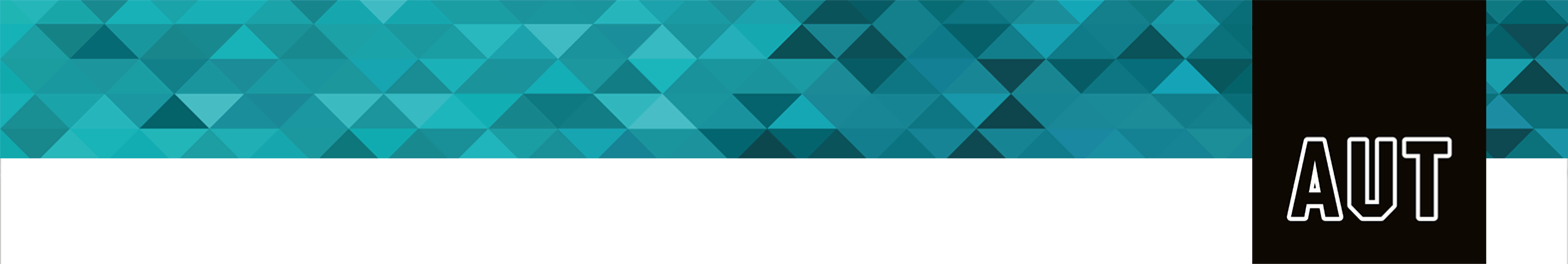 [Your contact details] [Date] [Copyright owner’s details] Dear [Copyright owner’s name] I am a [Masters / Doctoral] student/staff member at Auckland University of Technology and am writing a thesis on [subject of thesis] for [degree or qualification]. I am writing to request permission for the following work/s, for which I believe you hold the copyright, to be included in my thesis: [Bibliographic details of the source work][Description of the portion to be included, paging, use of the work, etc] A digital copy will be made available online via the University’s digital repository Tuwhera. This is an open access research repository for scholarly work, intended to make research accessible to as wide an audience as possible. A small run of print copies will also be made. (remove if no print copies are to be made)I am seeking from you a non-exclusive licence to include these materials in my thesis. The materials will be fully and correctly referenced.If you agree, I should be very grateful if you would reply to me via email, or alternatively sign the form below and return a copy to me.       If you do not agree, or if you do not hold the copyright in this work, would you please let me know.I can most quickly be reached by email at [your email address]. Thank you for your assistance. I look forward to hearing from you. Yours sincerely, [Your name] I __________________________________________ agree to grant you a non-exclusive licence for an indefinite period to include the above materials, for which I am the copyright owner, in the print and digital copies of your thesis. Date: _________________ 